Kalendárna obyčajová kultúra v mestskom a vidieckom prostredí v súčasnosti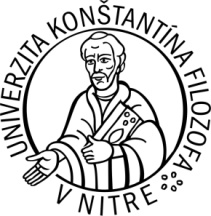 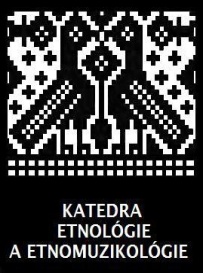 7. – 8. apríl 2016 Medzinárodná vedecká konferencia Katedra etnológie a folkloristiky FF UKF v NitreNárodopisná spoločnosť Slovenska pri SAVDovoľujeme si Vás pozvať na medzinárodnú vedeckú konferenciu Kalendárna obyčajová kultúra v mestskom a vidieckom prostredí v súčasnosti, ktorá sa koná v dňoch 7. – 8. apríla 2016 v Nitre.   Obyčajové správanie v rámci cyklicky sa opakujúceho kolobehu dní počas kalendárneho roka a jeho premeny sú podnetným a zaujímavým priestorom pre etnologický výskum. Konferencia zameriava pozornosť na aktuálne podoby „tradičných“ kalendárnych obyčajových príležitostí. Za také pokladáme tie, existenciu ktorých máme prostredníctvom rôznych starších prameňov a odborných publikácií doloženú už od počiatkov formovania vedného odboru etnológia (národopis) a sú dlhodobejšie prítomné a tradované nielen v rámci nášho, ale i širšieho stredoeurópskeho priestoru. Konferencia venuje pozornosť existencii a vývoju týchto príležitostí a s nimi zviazaného obyčajového správania v urbánnom aj v rurálnom priestore. Prezentované príspevky sa zameriavajú na fungovanie, transformáciu, prípadne zánik tradičných obyčají, na problematiku inštitucionalizácie, komercionalizácie a revitalizácie vybraných prvkov obyčajovej kultúry. Dôležitou súčasťou tejto problematiky je zohľadnenie postojov samotných aktérov sledovaných obyčají. Odborné príspevky sa obsahom týkajú nielen javov z územia Slovenska, ale aj susedných krajín (Poľsko, Česká republika). Program konferencie:Štvrtok, 7. apríl 20169. 30 hod. – Otvorenie konferencieBlok I 9. 45 – 11. 00 hod.Zuzana BEŇUŠKOVÁ: Zástoj tradičných obyčají v miestnej kultúre a spoločenskom živote obcí na príklade okresu RužomberokTereza SMOLIŃSKA: Dożynki w Polsce. Od obrzędu do widowiskaDamian KASPRZYK: Procesje – dożynki – festiwale. Cykliczne formy działalności ludowych zespołów śpiewaczych w PolsceDiskusia 11. 00 – 11. 30 hod. – prestávka na kávuBlok II 11. 30 – 12. 45 hod. Eliška LEISSEROVÁ: Svatý Klement Maria Hofbauer jako patron vinařů v Tasovicích na ZnojemskuEliška KRÁTKÁ: Liturgický rok v Kongregaci Milosrdných sester sv. Karla BoromejskéhoPavol KACVINSKÝ: Kalendárne obyčajové príležitosti v náboženskom živote vybranej katolíckej farnosti (Farnosť Všetkých svätých – Valaliky)Diskusia12. 45 – 14. 00 hod. – obedBlok III 14. 00 – 15. 15 hod.Alexandra KRUPA-ŁAWRYNOWICZ: Miasto do zjedzenia. Gastronomia w kształtowaniu wizerunku i lokalnej tożsamości Janina HAJDUK-NIJAKOWSKA: Karnawalizacja przestrzeni miejskiejDaniel DRÁPALA: Vesnické festivity ve znamení světlaKatarzyna  ORZSULAK-DUDKOWSKA: Świętowanie doroczne w Polsce okresu PRL. Wymiar ekonomicznyDiskusia15. 15 – 16. 00  – prestávka na kávu a vychádzka na nitriansku kalváriuBlok IV 16. 00 – 17. 15 hod.Jana AMBRÓZOVÁ: Metodologické aspekty výskumu hudobno-tanečných príležitostí: sociálna konštrukcia priestoru obce cez prizmu lokálnej hudobnej a tanečnej kultúry Katarína BABČÁKOVÁ – Agáta KRAUSOVÁ: Ľudový tanec ako súčasť fašiangových obchôdzok v súčasnosti. Prípadová štúdia na základe terénneho výskumu vo vybraných slovenských a etnicky zmiešaných obciach na našom území v roku 2016Magdaléna PARÍKOVÁ: Súčasné formy betlehemských  hier v kontexte lokálnej vianočnej tradície na začiatku 21. storočiaDiskusia19. 00 Neformálne stretnutie na spoločenskom večerePiatok 8. apríl 2016Blok V 9. 30 – 10. 30 hod.Magdaléna HRBÁČEK: Kalendárne obyčajové príležitosti ako faktor formovania lokálnej, regionálnej, (skupinovej) identity v galantskej židovskej komuniteLadislav LENOVSKÝ: Transformácia kalendárnych obyčají v prostredí etnických minorít (na príklade komunity Slovákov vo Vojlovici)Peter SALNER: Židovské kalendárne obyčaje v súčasnej BratislaveDiskusia10. 30 – 11. 30 hod. – prestávka na kávuBlok VI 11. 30 – 12. 45 hod. Elena ZAHRADNÍKOVÁ: Kalendárne obyčaje v múzeuMargita JÁGEROVÁ: Školský juniáles (majáles) ako prechodový rituál Katarína OČKOVÁ: Prezentácia kalendárnych obyčají v Múzeu slovenskej dediny Diskusia12. 45 – 14. 00 hod. – obed14. 00 hod. – návšteva múzea v Misijnom dome Konferenčný poplatok 20 € uhraďte prosím najneskôr do 15. marca 2016 na účet:názov banky:		Štátna pokladnicač. účtu - IBAN:	SK5481800000007000073076variabilný symbol:   102-206 (do správy pre prijímateľa napíšte svoje priezvisko)majiteľ účtu:		Univerzita Konštantína Filozofa v Nitresídlo:			Trieda  Andreja Hlinku 1, 949 74  NitraIČO:			00157716SWIFT:		SUBASKBX (pri platbe zo zahraničia v inej mene ako EUR)			SPSRSKBAXXX (pri tuzemskej a zahraničnej platbe v EUR)Konferenčný poplatok bude použitý na prenájom konferenčných priestorov, technické zabezpečenie, občerstvenie počas konferencie, propagáciu a realizáciu podujatia.Za realizátorov konferencie: doc. PhDr. M. Jágerová, PhD.,  Katedra etnológie a folkloristiky FF UKF, Hodžova 1, Nitra; mjagerova@ukf.sk, +421 948037501. Miesto konania konferencie: Aula Misijného domu v Nitre – KalváriaAdresa: Spoločnosť Božieho Slova, Kalvária 3, 949 01 Nitra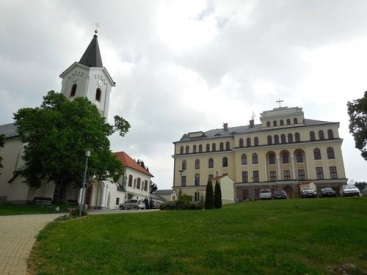 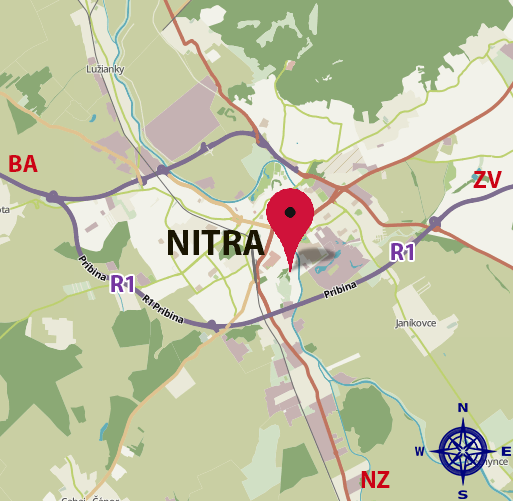 Ako nás nájdete? Z autobusovej alebo železničnej stanice cesta trvá asi 10 min. chôdze. Zo stanice choďte smerom k Štefánikovej ulici, potom ju prejdite smerom k Špitálskej ulici. Pokračujte Kalvárskou ulicou až na koniec ulice smerom ku kostolu a kalvárii, ktorá je už z diaľky viditeľná. Misijný dom sa nachádza hneď vedľa kostola. Možnosť parkovania priamo na mieste konferencie zdarma.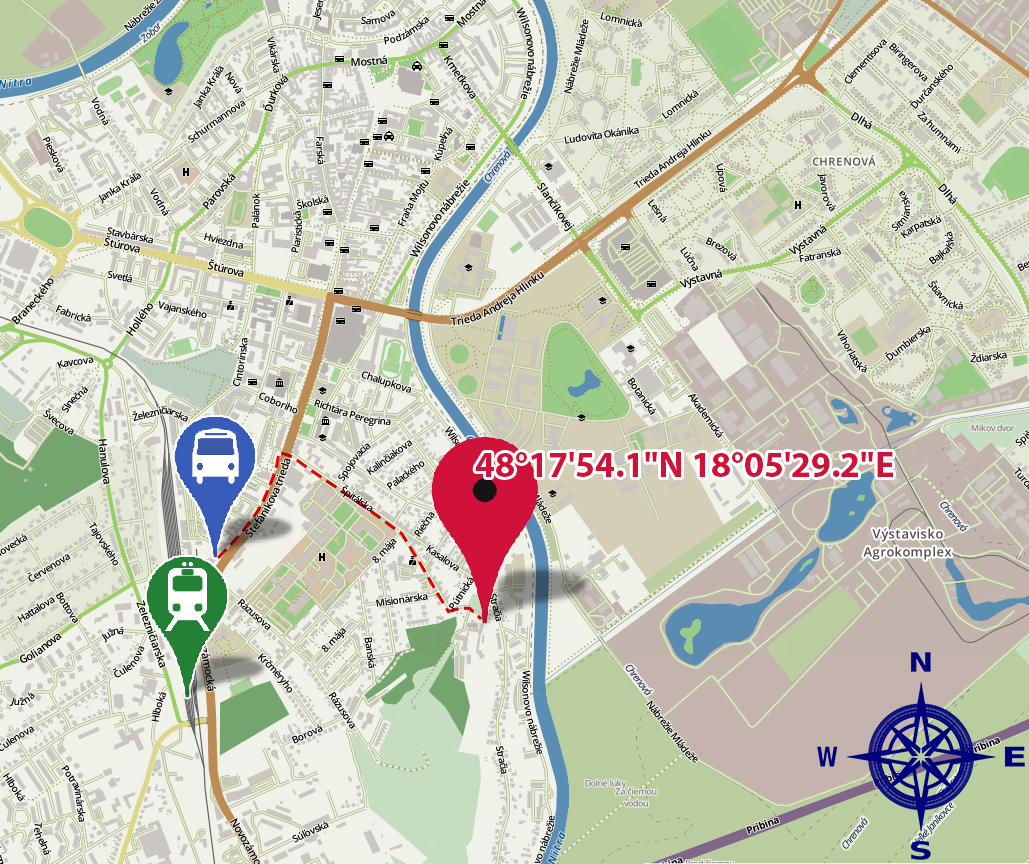 